ГКУ «Верхнесалдинский ЦЗ» приглашает на обучение безработных граждан, состоящих на учёте в ЦЗ, и женщин, находящихся в отпуске по уходу за ребёнком в возрасте до 3 лет. Обучение проходит в очной и дистанционной форме.



Очное обучение: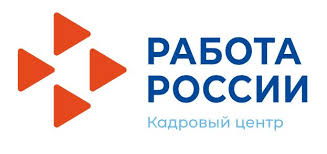 Менеджер по персоналу,Кладовщик,Оператор ЭВ и ВМОхранник
   Курс «Менеджер по персоналу» рассчитан на граждан, уже имеющих профессиональное образование. Обучение в Верхней Салде в течение трёх месяцев. Начало обучения ориентировочно 7-14 сентября.
Дистанционное обучение:Также предлагаем дистанционное обучение самым различным курсам, не требующим производственной практики:Специалист по охране труда,Специалист по государственным и муниципальным закупкам (44-ФЗ),Управление персоналом,Секретарь руководителя. Офис-менеджер,Специалист по социальной работе,Педагог-психолог,Педагогика: логопедия,Педагог дополнительного образования,Воспитатель,Медицинский регистратор.
Имеется возможность рассмотреть обучение на других дистанционных курсах переподготовки или повышения квалификации, необходимых для продолжения трудовой деятельности. Обучение осуществляется за счёт средств центр занятости.Обращайтесь в ГКУ «Верхнесалдинский ЦЗ» по телефону: 
8 (34345) 5-55-96